P 7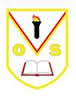 2019/20 Term 3 Overview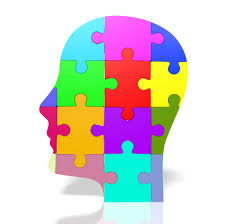 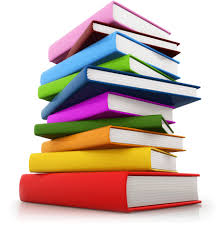 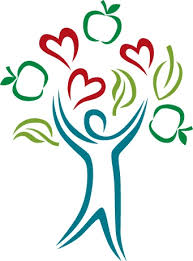 